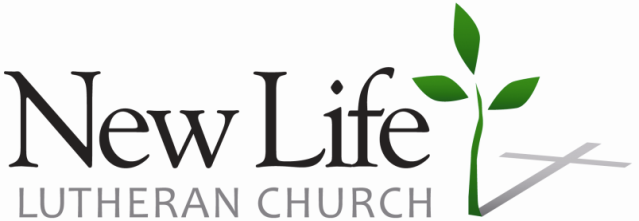 Child’s Name:  First  Middle  LastDate and Place of BirthDate and Place of BaptismChild’s Cell phone numberChild’s email address